	Big Writing – Monday 30th March As you are now experts with the features of diary writing, quickly recap the main features of a diary.Recap your ideas form the talk homework task and then complete the ‘Big writing ideas sheet’ to help plan your writing.Your task today is to write your diary entries for when you were shipwrecked on a deserted island. There should be more than one entry.Look at the responses and next steps that were added to your work from last week. Think about these when completing today’s task.If you complete your Big writing task on Google Docs, you can share it with me at mrscameron@lmp.org.uk and I will be able to read it and respond to it.Monday 30th March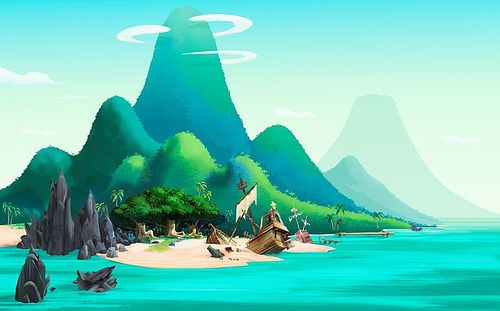 